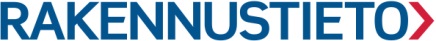 INNOVAATIOHAKEMUSTäyttöohje: Kirjoita hakemuksen tiedot oikeanpuoleisiin sarakkeisiin. Täytettyäsi lomakkeen tulosta se ja lähetä päivättynä ja allekirjoitettuna osoitteeseen: rtsymparistoluokitus@rakennustieto.fi tai postitse osoitteeseen Rakennustietosäätiö, Laura Sariola, PL 1004, 00101 Helsinki.Lisätietoja: Laura Sariola p. +358 4083 25750, e-mail: rtsymparistoluokitus@rakennustieto.fi HAKIJAYRITYSYhteyshenkilön puhelinnumeroYhteyshenkilön sähköpostiProjektin nimiHANKKEEN TIEDOT JA TUNNISTEETInnovaation kuvaus ja yleistasoinen tavoiteLaskennallinen tai perusteltu kestävän kehityksen vaatimukset täyttävä hyötyja sen suuruus suhteessa tavanomaiseen rakentamiseenEhdotus innovaation saavuttamisen teknisestä vaatimustasostaKuvaus tavoitteen saavuttamisesta hyödyntäen esitettyä teknistä- tai suunnitteluratkaisuaMuut ratkaisut yleistasoisen tavoitteen saavuttamiseksi esitetyn ratkaisun lisäksiInnovaation rajauksetLISÄTIETOJALISÄTIETOJAPÄIVÄYS JA ALLEKIRJOITUSPÄIVÄYS JA ALLEKIRJOITUS